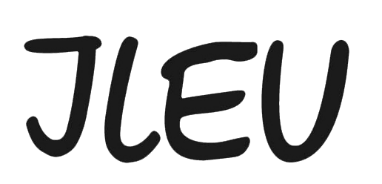 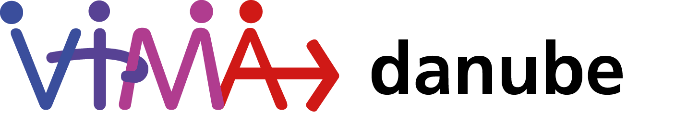 Fotowettbewerb “Zeig uns das ‘Grün‘ in deiner Stadt“Einverständniserklärung der Erziehungsberechtigten zur Teilnahme am Wettbewerb für MinderjährigeБудь ласка, роздрукуйте, підпишіть та завантажте у сканованому вигляді разом із заявкою на участь в опитуванні.Я/ми, ______________________________, ____________________________________,(Ім'я та прізвище опікуна) в якості опікуна (опікунів)від __________________________, (ім'я, прізвище дитини-учасника) народився______________________ (дата народження)Вулиця: ________________________________________________________Поштовий індекс, місце проживання: ________________________________________________________Телефон: ________________________________________________________Електронна пошта: ________________________________________________________задоволені участю нашої доньки/сина у фотоконкурсі Покажіть мені "зелене" у вашому місті і погоджуєтеся з умовами участі - зокрема, з передачею прав на фотографії, що містяться в ньому.Ми взяли до уваги інформацію про захист даних.___________________________,______________________Місце Дата__________________________________________________Підпис законного(их) опікуна(ів)